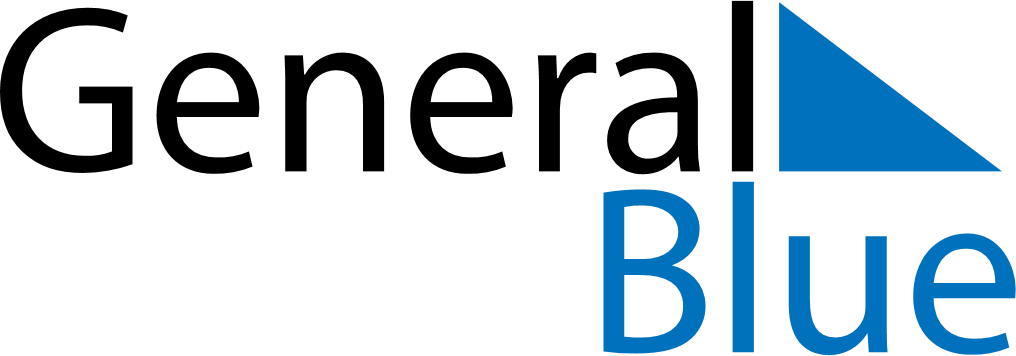 February 2024February 2024February 2024February 2024February 2024February 2024St. Petersburg, Florida, United StatesSt. Petersburg, Florida, United StatesSt. Petersburg, Florida, United StatesSt. Petersburg, Florida, United StatesSt. Petersburg, Florida, United StatesSt. Petersburg, Florida, United StatesSunday Monday Tuesday Wednesday Thursday Friday Saturday 1 2 3 Sunrise: 7:17 AM Sunset: 6:10 PM Daylight: 10 hours and 52 minutes. Sunrise: 7:17 AM Sunset: 6:11 PM Daylight: 10 hours and 53 minutes. Sunrise: 7:16 AM Sunset: 6:11 PM Daylight: 10 hours and 55 minutes. 4 5 6 7 8 9 10 Sunrise: 7:16 AM Sunset: 6:12 PM Daylight: 10 hours and 56 minutes. Sunrise: 7:15 AM Sunset: 6:13 PM Daylight: 10 hours and 57 minutes. Sunrise: 7:15 AM Sunset: 6:14 PM Daylight: 10 hours and 59 minutes. Sunrise: 7:14 AM Sunset: 6:15 PM Daylight: 11 hours and 0 minutes. Sunrise: 7:13 AM Sunset: 6:15 PM Daylight: 11 hours and 1 minute. Sunrise: 7:13 AM Sunset: 6:16 PM Daylight: 11 hours and 3 minutes. Sunrise: 7:12 AM Sunset: 6:17 PM Daylight: 11 hours and 4 minutes. 11 12 13 14 15 16 17 Sunrise: 7:11 AM Sunset: 6:18 PM Daylight: 11 hours and 6 minutes. Sunrise: 7:11 AM Sunset: 6:18 PM Daylight: 11 hours and 7 minutes. Sunrise: 7:10 AM Sunset: 6:19 PM Daylight: 11 hours and 9 minutes. Sunrise: 7:09 AM Sunset: 6:20 PM Daylight: 11 hours and 10 minutes. Sunrise: 7:08 AM Sunset: 6:21 PM Daylight: 11 hours and 12 minutes. Sunrise: 7:07 AM Sunset: 6:21 PM Daylight: 11 hours and 13 minutes. Sunrise: 7:07 AM Sunset: 6:22 PM Daylight: 11 hours and 15 minutes. 18 19 20 21 22 23 24 Sunrise: 7:06 AM Sunset: 6:23 PM Daylight: 11 hours and 16 minutes. Sunrise: 7:05 AM Sunset: 6:23 PM Daylight: 11 hours and 18 minutes. Sunrise: 7:04 AM Sunset: 6:24 PM Daylight: 11 hours and 19 minutes. Sunrise: 7:03 AM Sunset: 6:25 PM Daylight: 11 hours and 21 minutes. Sunrise: 7:02 AM Sunset: 6:25 PM Daylight: 11 hours and 23 minutes. Sunrise: 7:01 AM Sunset: 6:26 PM Daylight: 11 hours and 24 minutes. Sunrise: 7:00 AM Sunset: 6:27 PM Daylight: 11 hours and 26 minutes. 25 26 27 28 29 Sunrise: 6:59 AM Sunset: 6:27 PM Daylight: 11 hours and 27 minutes. Sunrise: 6:59 AM Sunset: 6:28 PM Daylight: 11 hours and 29 minutes. Sunrise: 6:58 AM Sunset: 6:29 PM Daylight: 11 hours and 31 minutes. Sunrise: 6:57 AM Sunset: 6:29 PM Daylight: 11 hours and 32 minutes. Sunrise: 6:56 AM Sunset: 6:30 PM Daylight: 11 hours and 34 minutes. 